 	みやぎ食の安全安心消費者モニター登 録 申 込 書 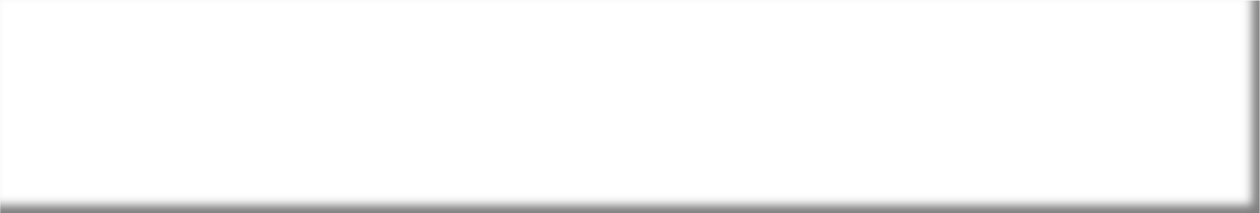 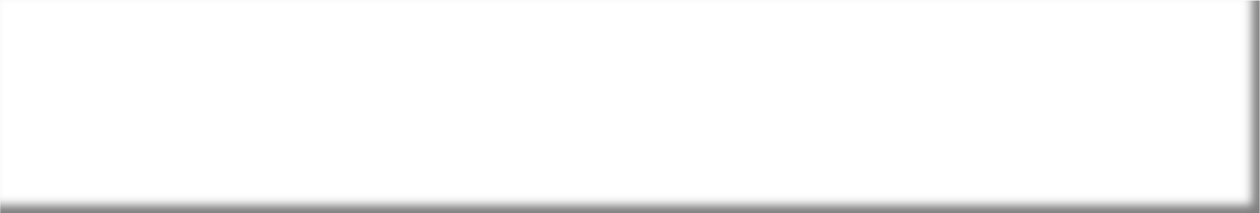 必要事項をご記入いただき、電子メール、ＦＡＸまたは郵送で下記宛てお送りください。 申込年月日     年   月   日 みやぎ食の安全安心消費者モニター 登録申込書 みやぎ食の安全安心消費者モニターに登録を申し込みます。 ※１ この申込書に記載された個人情報については、みやぎ食の安全安心消費者モニター制度実施要領に基づく活動を推進する範囲内で適正に使用します。 ※２ モニター活動に係る謝礼等は一切ありません。 【お 申込・お問合せ】                           〒９８０－８５７０  仙台市青葉区本町三丁目８番１号      宮城県環境生活部 食と暮らしの安全推進課 ＴＥＬ  ０２２－２１１－２６４３ ＦＡＸ  ０２２－２１１－２６９８ E メール  syokua@pref.miyagi.lg.jp ＵＲＬ  http://www.pref.miyagi.jp/soshiki/shoku-k/（課ホームページ） 